如对转专业名单有异议，请于2018年1月17日12:00前，电话或书面向教务处学籍管理科反映。联系人：耿学芹，联系电话：0791-83813308，电子邮箱：1134072499@qq.com。 江西农业大学教务处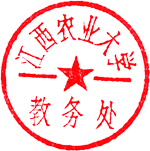 2018年1月11日公   示根据赣农大教发〔2017〕42号文件精神，经过学生自主报名、转出学院同意、转入学院考核、教务处审核等现将符合本次转专业条件的学生名单予以公示。公   示根据赣农大教发〔2017〕42号文件精神，经过学生自主报名、转出学院同意、转入学院考核、教务处审核等现将符合本次转专业条件的学生名单予以公示。公   示根据赣农大教发〔2017〕42号文件精神，经过学生自主报名、转出学院同意、转入学院考核、教务处审核等现将符合本次转专业条件的学生名单予以公示。公   示根据赣农大教发〔2017〕42号文件精神，经过学生自主报名、转出学院同意、转入学院考核、教务处审核等现将符合本次转专业条件的学生名单予以公示。公   示根据赣农大教发〔2017〕42号文件精神，经过学生自主报名、转出学院同意、转入学院考核、教务处审核等现将符合本次转专业条件的学生名单予以公示。公   示根据赣农大教发〔2017〕42号文件精神，经过学生自主报名、转出学院同意、转入学院考核、教务处审核等现将符合本次转专业条件的学生名单予以公示。公   示根据赣农大教发〔2017〕42号文件精神，经过学生自主报名、转出学院同意、转入学院考核、教务处审核等现将符合本次转专业条件的学生名单予以公示。公   示根据赣农大教发〔2017〕42号文件精神，经过学生自主报名、转出学院同意、转入学院考核、教务处审核等现将符合本次转专业条件的学生名单予以公示。公   示根据赣农大教发〔2017〕42号文件精神，经过学生自主报名、转出学院同意、转入学院考核、教务处审核等现将符合本次转专业条件的学生名单予以公示。公   示根据赣农大教发〔2017〕42号文件精神，经过学生自主报名、转出学院同意、转入学院考核、教务处审核等现将符合本次转专业条件的学生名单予以公示。公   示根据赣农大教发〔2017〕42号文件精神，经过学生自主报名、转出学院同意、转入学院考核、教务处审核等现将符合本次转专业条件的学生名单予以公示。公   示根据赣农大教发〔2017〕42号文件精神，经过学生自主报名、转出学院同意、转入学院考核、教务处审核等现将符合本次转专业条件的学生名单予以公示。序号学号姓名高考类别高考省份高考省份现学院现学院现专业班级现专业班级申请转入专业备注120170097姜习振理科湖南湖南农学院农学院茶学1703茶学1703农学免考220170519张芊理科江西江西园林与艺术学院园林与艺术学院风景1701风景1701园艺免考320173340贾雨婷理科陕西陕西理学院理学院应化1703应化1703园艺免考420171663吴磊理科江西江西工学院工学院土木1702土木1702园艺免考520170048涂思群理科江西江西农学院农学院茶学1702茶学1702动植物检疫免考620170708卢孔尚不分文理浙江浙江园林与艺术学院园林与艺术学院林化1701林化1701林学免考720171022游景晖理科江西江西动物科学技术学院动物科学技术学院动医1701动医1701园林820170722钟秋蔚理科江西江西园林与艺术学院园林与艺术学院林学1701林学1701园林920170970齐沁理科江西江西动物科学技术学院动物科学技术学院动药1701动药1701园林1020170361姜雪丽理科甘肃甘肃农学院农学院园艺1702园艺1702园林1120171514王孚鑫理科江西江西工学院工学院农机1701农机1701风景园林1220170796张师蒙理科江苏江苏园林与艺术学院园林与艺术学院林学1702林学1702风景园林1320170318黄书昱理科黑龙江黑龙江农学院农学院园艺1701园艺1701风景园林1420170300李斯文理科江西江西农学院农学院园艺1701园艺1701风景园林1520174880杨怡然理科河南河南职业师范（技术）学院职业师范（技术）学院教育1701教育1701城乡规划1620170760李慧丽理科江西江西园林与艺术学院园林与艺术学院林学1702林学1702城乡规划1720173878吴帆理科福建福建国土资源与环境学院国土资源与环境学院旅游1702旅游1702城乡规划1820170707蒋乐澄理科江苏江苏园林与艺术学院园林与艺术学院林化1701林化1701城乡规划1920170881程梦琪理科江西江西动物科学技术学院动物科学技术学院动科1702动科1702动物医学免考2020170896赖晨靓理科江西江西动物科学技术学院动物科学技术学院动科1702动科1702动物医学免考2120170947梁雯棋理科黑龙江黑龙江动物科学技术学院动物科学技术学院动科1703动科1703动物医学免考2220170950张亚理科陕西陕西动物科学技术学院动物科学技术学院动科1703动科1703动物医学免考2320171169庞家星理科四川四川动物科学技术学院动物科学技术学院水产1702水产1702动物医学免考2420171200周强理科安徽安徽动物科学技术学院动物科学技术学院水产1702水产1702动物药学免考2520171209周州理科江苏江苏动物科学技术学院动物科学技术学院水产1702水产1702动物医学免考2620174115胡旭浩理科江西江西生物科学与工程学院生物科学与工程学院生工1701生工1701动物医学免考2720174188王花婷理科陕西陕西生物科学与工程学院生物科学与工程学院生工1702生工1702动物医学免考2820173476石佳慧理科重庆重庆人文与公共管理学院人文与公共管理学院公管1702公管1702动物医学免考2920174661郭素君理科湖南湖南食品科学与工程学院食品科学与工程学院食工1701食工1701动物医学免考3020170031谢东旭理科甘肃甘肃农学院农学院茶学1701茶学1701动物医学免考3120170061蔡宁理科河南河南农学院农学院茶学1702茶学1702动物医学免考3220170062李云凤理科重庆重庆农学院农学院茶学1702茶学1702动物医学免考3320170181谭良宇理科四川四川农学院农学院农学1701农学1701水产养殖学免考序号学号姓名高考类别高考省份现学院现学院现专业班级现专业班级申请转入专业申请转入专业备注3420174316陈薇薇理科江西生物科学与工程学院生物科学与工程学院生科1702生科1702水产养殖学水产养殖学免考3520171183古明理科江西动物科学技术学院动物科学技术学院水产1702水产1702车辆工程车辆工程3620170448李耀理科江西农学院农学院种科1701种科1701车辆工程车辆工程3720173949陈欣敏理科江西国土资源与环境学院国土资源与环境学院资环1701资环1701电子信息工程电子信息工程3820174336周昕宇理科江西生物科学与工程学院生物科学与工程学院生科1702生科1702电子信息工程电子信息工程3920170057王辉辉理科江西农学院农学院茶学1702茶学1702电子信息工程电子信息工程4020170351方心如理科安徽农学院农学院园艺1702园艺1702电子信息工程电子信息工程4120174843袁坚理科江西职业师范（技术）学院职业师范（技术）学院教育1701教育1701机械设计制造及其自动化机械设计制造及其自动化4220170700李睿哲理科云南园林与艺术学院园林与艺术学院林化1701林化1701机械设计制造及其自动化机械设计制造及其自动化4320170945牛李炯理科河南动物科学技术学院动物科学技术学院动科1703动科1703机械设计制造及其自动化机械设计制造及其自动化4420174287黄尹民理科江西生物科学与工程学院生物科学与工程学院生科1701生科1701机械设计制造及其自动化机械设计制造及其自动化4520174303汪星星理科江西生物科学与工程学院生物科学与工程学院生科1701生科1701机械设计制造及其自动化机械设计制造及其自动化4620174236蔡广源理科江西生物科学与工程学院生物科学与工程学院生技1702生技1702机械设计制造及其自动化机械设计制造及其自动化4720170058柯铖理科江西农学院农学院茶学1702茶学1702机械设计制造及其自动化机械设计制造及其自动化4820170088刘勇强理科江西农学院农学院茶学1703茶学1703机械设计制造及其自动化机械设计制造及其自动化4920170149陈开院理科江西农学院农学院植检1702植检1702机械设计制造及其自动化机械设计制造及其自动化5020170455毛文太理科江西农学院农学院种科1701种科1701机械设计制造及其自动化机械设计制造及其自动化5120171594喻尉华理科江西工学院工学院土木1701土木1701农业机械化及其自动化农业机械化及其自动化5220174177蒋亮理科湖南生物科学与工程学院生物科学与工程学院生工1702生工1702土木工程土木工程5320171240华金平理科江西工学院工学院车辆1701车辆1701计算机科学与技术计算机科学与技术5420173694张嘉欣理科山西国土资源与环境学院国土资源与环境学院地信1701地信1701计算机科学与技术计算机科学与技术5520173426刘小英理科江西人文与公共管理学院人文与公共管理学院公管1701公管1701计算机科学与技术计算机科学与技术5620170145潘卓阳理科江西农学院农学院植检1702植检1702计算机科学与技术计算机科学与技术5720170295邹婧理科江西农学院农学院园艺1701园艺1701计算机科学与技术计算机科学与技术5820173227欧阳可亮理科江西理学院理学院应化1701应化1701计算机科学与技术计算机科学与技术5920170052嵇文俊理科江西农学院农学院茶学1702茶学1702计算机科学与技术计算机科学与技术6020173249安德钰理科山西理学院理学院应化1701应化1701计算机科学与技术计算机科学与技术6120173672李涛理科江西国土资源与环境学院国土资源与环境学院地信1701地信1701计算机科学与技术计算机科学与技术6220174372黄磊理科江西生物科学与工程学院生物科学与工程学院制药1701制药1701计算机科学与技术计算机科学与技术6320174329尹兴锐理科江西生物科学与工程学院生物科学与工程学院生科1702生科1702计算机科学与技术计算机科学与技术6420173245孙淑雅理科江西理学院理学院应化1701应化1701计算机科学与技术计算机科学与技术6520173945李俊琦理科江西国土资源与环境学院国土资源与环境学院资环1701资环1701计算机科学与技术计算机科学与技术6620174879李钟灵理科江西职业师范（技术）学院职业师范（技术）学院教育1701教育1701计算机科学与技术计算机科学与技术6720171473苏凤萍理科江西工学院工学院机制1703机制1703计算机科学与技术计算机科学与技术6820170389程鹏理科湖北农学院农学院植保1701植保1701计算机科学与技术计算机科学与技术6920174712叶文彬理科江苏食品科学与工程学院食品科学与工程学院食工1702食工1702计算机科学与技术计算机科学与技术7020170150周泰理科江西农学院农学院植检1702植检1702计算机科学与技术计算机科学与技术序号学号姓名高考类别高考省份现学院现专业班级申请转入专业备注7120170674刘壬烽理科江西园林与艺术学院林化1701计算机科学与技术7220170055荣松理科江西农学院茶学1702计算机科学与技术7320170464杨清雨理科河南农学院种科1701计算机科学与技术7420171148刘宇豪理科安徽动物科学技术学院水产1701计算机科学与技术7520173239熊承杰理科江西理学院应化1701计算机科学与技术7620170829刘旭东理科云南园林与艺术学院园林1701计算机科学与技术7720170860凤超理科安徽动物科学技术学院动科1701计算机科学与技术7820170075孙文俊理科江西农学院茶学1703计算机科学与技术7920171070曾雅琪理科湖北动物科学技术学院动医1702电子商务8020170260邵磊理科湖北农学院农学1702电子商务8120170427郑逸理科湖北农学院植保1702电子商务8220170767黄一徽理科江西园林与艺术学院林学1702财务管理8320174640欧司宇理科江西食品科学与工程学院食工1701财务管理8420173084赖鑫萍文科江西经济管理学院经管1702财务管理8520174814段胜超理科江西食品科学与工程学院食安1702财务管理8620172702孙雨欣文科甘肃经济管理学院国贸1701财务管理8720173859于璇文科河南国土资源与环境学院旅游1702财务管理8820174821刘镌理科江西食品科学与工程学院食安1702财务管理8920173080邓琴媛文科江西经济管理学院经管1702财务管理9020173092杜赫玮理科江西经济管理学院经管1702金融学9120174458韩梦捷文科江苏外国语学院日语1701金融学9220171570刘悦楠理科江西工学院农机1702金融学9320173394贺婷婷文科四川人文与公共管理学院公管1701金融学9420174765徐艳理科江西食品科学与工程学院食安1701金融学9520170733盛维称理科江西园林与艺术学院林学1701金融学9620170856陈伟萍理科江西动物科学技术学院动科1701金融学9720171650叶京晖理科江西工学院土木1702金融学9820170844王郅毅理科江西动物科学技术学院动科1701金融学9920173309罗钰铮理科江西理学院应化1703会计学10020171344彭宇志理科江西工学院信工1702会计学10120171152赖馨如理科江西动物科学技术学院水产1701会计学10220173849王妍文科江西国土资源与环境学院旅游1702会计学10320174523黄慧倩理科江西外国语学院商英1702会计学10420174250付诚理科江西生物科学与工程学院生技1702会计学10520174068郑寓哲文科湖北国土资源与环境学院土管1702会计学10620174258罗昆理科江西生物科学与工程学院生技1702会计学10720173402陈楠文科江西人文与公共管理学院公管1701会计学序号学号姓名高考类别高考省份现学院现专业班级申请转入专业备注10820173418程怡天理科江西人文与公共管理学院公管1701会计学10920174485魏霞理科江西外国语学院商英1701会计学11020170073伍彩玉理科江西农学院茶学1703会计学11120170124曾佳妮理科江西农学院植检1701会计学11220170081李玉洁理科江西农学院茶学1703市场营销11320174561刘心怡理科江西外国语学院商英1703市场营销11420170940刘瑛卓理科湖南动物科学技术学院动科1703市场营销11520174367余璐瑶理科江西生物科学与工程学院制药1701市场营销11620174714王佳丽不分文理浙江食品科学与工程学院食工1702农林经济管理11720170420周志宽理科湖南农学院植保1702农林经济管理11820173075肖雅文科江西经济管理学院经管1702国际经济与贸易11920170903刘江莉理科湖南动物科学技术学院动科1702工商管理12020170286吴晶晶理科江西农学院园艺1701工商管理12120170296刘伟理科江西农学院园艺1701工商管理12220170536胡隆理科江西园林与艺术学院风景1701土地资源管理12320173088张文扬文科江西经济管理学院经管1702土地资源管理12420174127邓诗琪理科江西生物科学与工程学院生工1701土地资源管理12520171527陈龙理科江西工学院农机1701土地资源管理12620170982王颖理科安徽动物科学技术学院动药1701地理信息科学12720171136许文浚理科江西动物科学技术学院水产1701环境工程12820171499刘浩浩理科江苏工学院机制1703农业资源与环境免考12920170082周颖理科江西农学院茶学1703农业资源与环境免考13020170087涂梦姿理科江西农学院茶学1703环境科学13120171191陈思捷理科江西动物科学技术学院水产1702信息与计算科学13220171016刘璐理科江西动物科学技术学院动医1701应用化学13320170951代红艳理科贵州动物科学技术学院动科1703应用化学13420170079蒋玉丽理科江西农学院茶学1703制药工程13520174882金兰一理科河南职业师范（技术）学院教育1701生物科学13620170409杨荣津理科江西农学院植保1702食品科学与工程13720170099陆心怡理科甘肃农学院茶学1703食品质量与安全13820171025李昭润理科安徽动物科学技术学院动医1701日语13920173831朱天奇文科黑龙江国土资源与环境学院旅游1701日语14020170136李啸寅不分文理上海农学院植检1701日语14120173573刘子桢文科重庆人文与公共管理学院文学1702英语14220174466胡雨薇文科江西外国语学院商英1701英语14320171182许梦瑶理科江西动物科学技术学院水产1702英语序号学号姓名高考类别高考省份现学院现专业班级申请转入专业备注14420173424袁燕婷理科江西人文与公共管理学院公管1701英语14520171274钟添宇理科江西工学院车辆1702英语14620172285郭志娟理科江西计算机与信息工程学院商务1701英语14720174134王欣理科安徽生物科学与工程学院生工1701英语14820172990龚紫萍文科江西经济管理学院劳保1701商务英语14920174444鲍梦瑶理科江西外国语学院日语1701商务英语15020170512许佳媛不分文理浙江园林与艺术学院城规1701商务英语15120173334阮佳星理科江西理学院应化1703商务英语15220170396张怡斐理科山西农学院植保1701商务英语15320173412高靓瑾文科江西人文与公共管理学院公管1701法学15420173479宋嘉懿文科上海人文与公共管理学院公管1702法学15520174616高榕霞文科江西外国语学院英语1702法学15620174610胡泽平文科江西外国语学院英语1702法学15720173851曾玥文科江西国土资源与环境学院旅游1702法学15820164923陈晓妍文科山东外国语学院商英1703汉语言文学15920173458曾蕾文科江西人文与公共管理学院公管1702汉语言文学16020173002徐宇苏文科江西经济管理学院劳保1701汉语言文学16120172992周涛文科江西经济管理学院劳保1701汉语言文学16220172294杨群卉理科贵州计算机与信息工程学院商务1701公共事业管理16320170314张璐瑶理科云南农学院园艺1701公共事业管理16420171892胡家琪理科江西软件学院软件1706软件工程（金融方向）16520171896范钦煌理科江西软件学院软件1706软件工程（金融方向）16620171897吕全品理科江西软件学院软件1706软件工程（金融方向）16720171910徐忻怡理科江西软件学院软件1706软件工程（金融方向）16820171911饶梦琪理科江西软件学院软件1706软件工程（金融方向）16920172110郑雨轩理科江西软件学院软件1711物联网工程17020172107桑欣理科江西软件学院软件1711物联网工程17120172118周联安理科江西软件学院软件1711软件工程（会计方向）17220172226赖锦辉理科江西软件学院物联1701软件工程（金融方向）17320172159胡珉耀理科江西软件学院软件1712软件工程（嵌入式开发方向）